Matematická olympiáda 5. ročník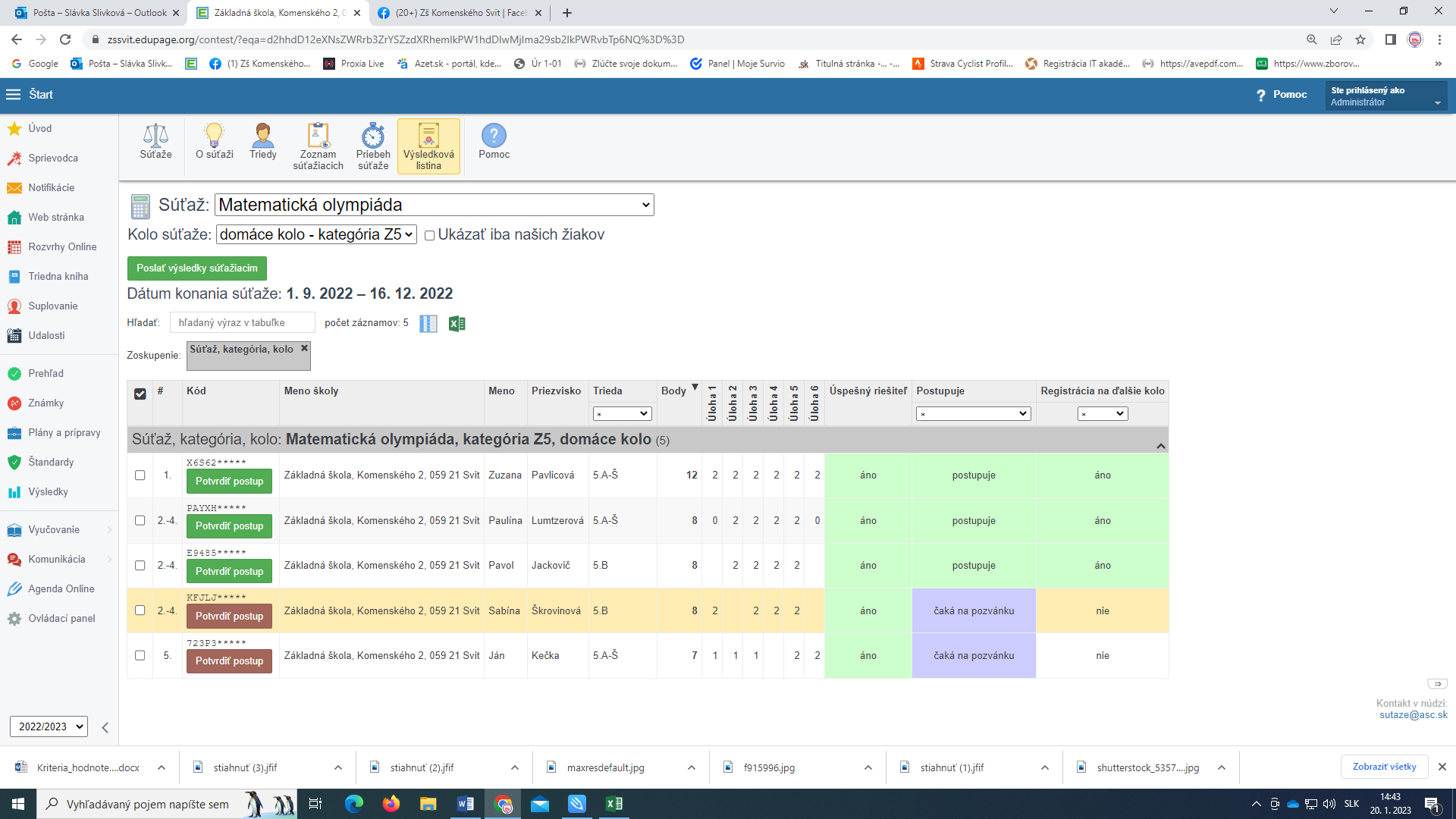 